*MKCRX00H0FMA* 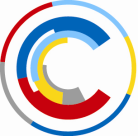 Ministerstvo kulturyMaltézské náměstí 471/1							Telefon: 257 085 111118 11 Praha 1								Fax: 	224 318 155										E-mail:	epodatelna@mkcr.cz Váš dopis značky			Naše značka		Vyřizuje/linka		V Praze dne: 18.6.2021	Věc: Usnesení o spojení řízeníMinisterstvo kultury, Maltézské nám. 471/1, Praha l – Malá Strana, jako správní orgán příslušný podle § 14g zákona č. 218/2000 Sb., o rozpočtových pravidlech a o změně některých souvisejících zákonů (rozpočtová pravidla), v platném znění, a § 140 odst. 1 zákona č. 500/2004 Sb., správní řád, v platném znění, vydává toto usnesení o spojení řízení o žádostech o poskytnutí dotace.Usnesení o spojení řízeníMinisterstvo kultury, Maltézské nám. 471/1, Praha l – Malá Strana, jako správní orgán příslušný podle § 14g zákona č. 218/2000 Sb., o rozpočtových pravidlech a o změně některých souvisejících zákonů (rozpočtová pravidla), v platném znění, a § 140 odst. 1 zákona č. 500/2004 Sb., správní řád, v platném znění,  s p o j u j e  řízení o následujících žádostech o poskytnutí dotace:OdůvodněníMinisterstvo kultury podle § 14j zákona č. 218/2000 Sb., o rozpočtových pravidlech a o změně některých souvisejících zákonů (rozpočtová pravidla), v platném znění, zveřejnilo výzvu k podávání žádostí o poskytnutí dotace v programu Integrovaný systém ochrany movitého kulturního dědictví II, v podprogramu D – preventivní ochrana před nepříznivými vlivy prostředí. Tato výzva byla zveřejněna na webových stránkách Ministerstva kultury coby poskytovatele dne 3. září 2020 a její obsah byl v souladu s § 14j odst. 1 věta druhá rozpočtových pravidel přístupný po dobu alespoň 30 dnů. Ve lhůtě stanovené výzvou Ministerstvo kultury obdrželo žádosti uvedené v tabulce ve výroku tohoto usnesení.Ministerstvo kultury z moci úřední spojuje řízení o žádostech vyjmenovaných ve výroku tohoto usnesení, neboť tyto žádosti spolu věcně souvisejí – týkají se jedné dotační oblasti, konkrétně podpory preventivní ochrany movitého kulturního dědictví před nepříznivými vlivy prostředí. Spojení těchto řízení je v souladu se zásadou procesní ekonomie, jak ji zavádí § 6 zákona č. 500/2004 Sb., správní řád, v platném znění.PoučeníProti tomuto usnesení nelze podle § 76 odst. 5, § 140 odst. 4 a § 152 zákona č. 500/2004 Sb., správní řád, v platném znění, podat rozklad. Toto usnesení se pouze poznamená do spisu.       		PhDr. Magda Němcová					      		      vedoucí Samostatného oddělení							          ochrany kulturních statkůMK 42443/2021 SOOKSKubínová Eržika Mgr. Ph.D. / 452ŽadatelNázev projektuRegionální muzeum v Jílovém u Prahy, příspěvková organizace, Masarykovo náměstí 16, 254 01 Jílové u Prahy, IČ: 00067881Dokončení modernizace historického depozitářeMěstské muzeum a galerie Julie W. Mezerové, Náměstí T. G. Masaryka 30, 542 32 Úpice, IČ: 43464114Vybavení depozitáře Městského muzea a galerie Julie W. Mezerové vzduchotechnikou/ rekuperační jednotkouMěstské muzeum a galerie Vodňany, Nám. Svobody 18, 389 01 Vodňany, IČ: 00072192Vzduchotechnické zařízení pro hlavní depozitář